Blog Assignment 6 for class 9Computer SCIENCEQ1: Write a routine using a for … to loop which inputs 100 numbers and outputs how many of the numbers were negative.Q2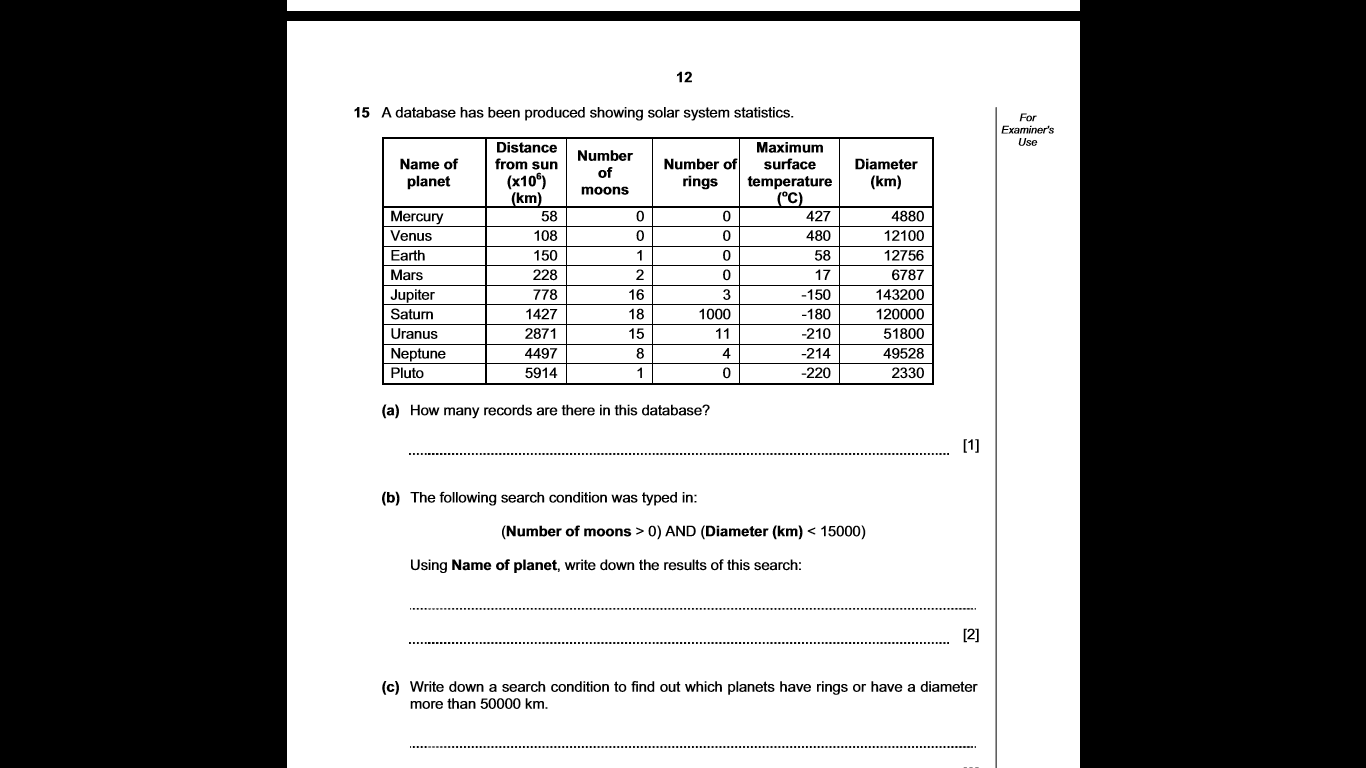 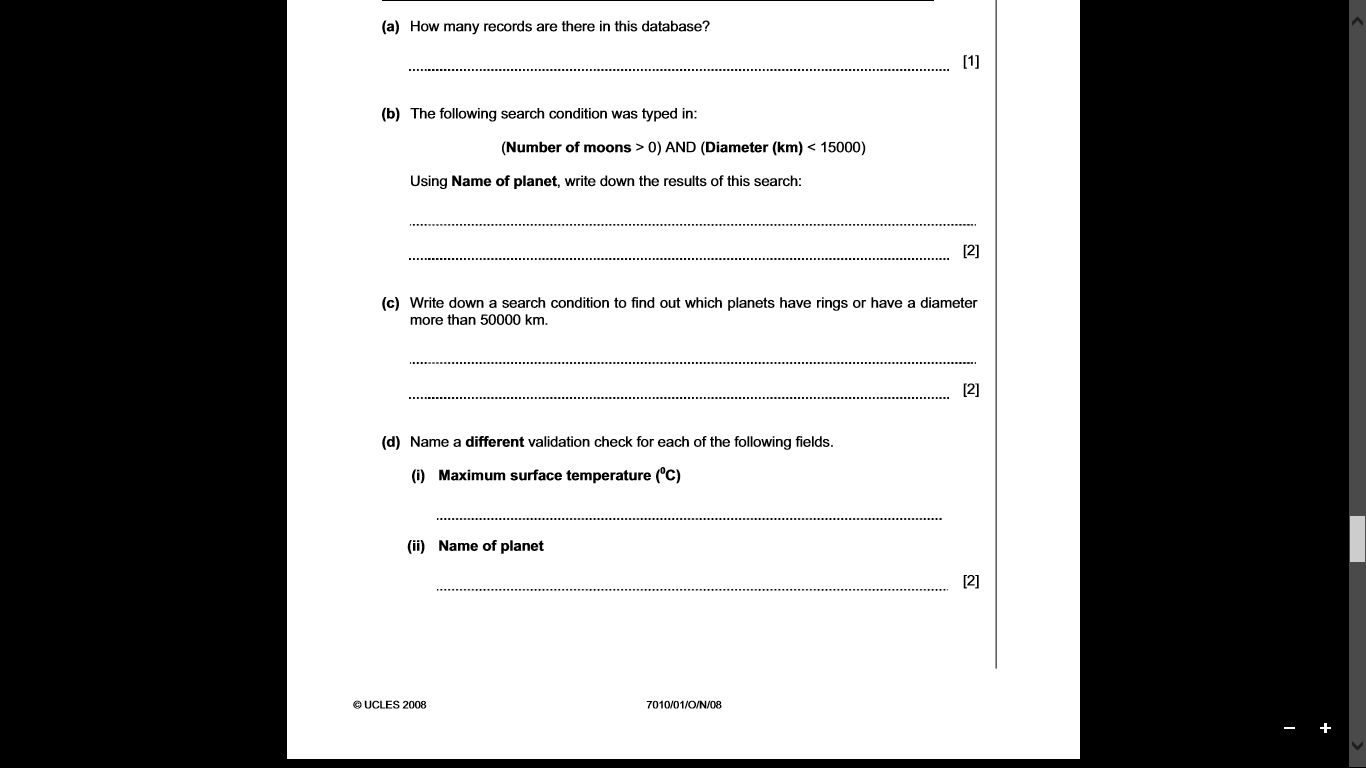 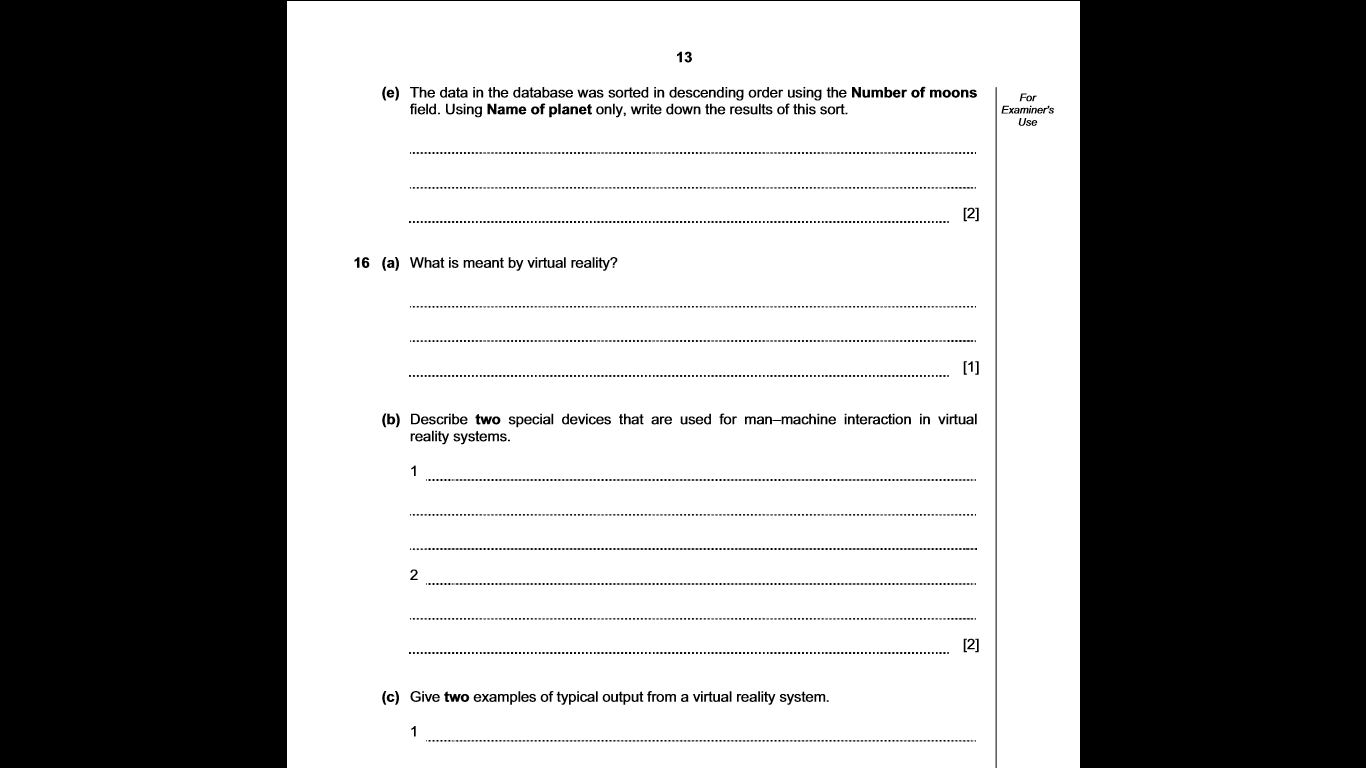 